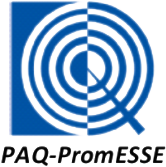 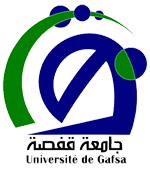 Modèle CV de formation des formateurs dans le cadre Du projet PAQ-Price (*) Cadre européen commun de référence (CECR) aptitudes et compétences pertinentes  pour la mission.J'atteste, en toute bonne conscience, que les renseignements susmentionnés reflètent exactement ma situation, mes qualifications et mon expérience.
Je m'engage à assumer les conséquences de toute déclaration volontairement erronée.

... .... Date: jour / mois / année
[Signature ]curriculum vitae[Insérer photo]Informations personnellesNom(s) & Prénom(s)Adresse(s)[N°, rue, code postal, ville, Pays]Téléphone(s)Télécopie(s)Courriers électroniquesNationalitéDate & lieu de naissanceSexe[Jour, mois, année]Expérience professionnelleDates (de - à)[Ajouter des paragraphes séparés pour chaque poste occupé, en commençant par le plus récent]Fonction ou poste occupéPrincipales activités et responsabilitésNom & adresse de l'employeurType ou secteur(s) d'activitéExpérience professionnelle pertinente pour la présente missionDates (de - à)[Ajouter des paragraphes séparés pour chaque poste occupé, en commençant par le plus récent]Fonction ou poste occupéPrincipales activités et responsabilitésNom & adresse de l'employeurType ou secteur(s) d'activitéEducation et formationDates (de - à)[Ajouter des paragraphes séparés pour chaque formation suivie, en commençant par la plus récente]Nom et type d'organisation/Etablissement Principaux sujets Titre obtenuCompétences et expériences personnellesAcquises au cours de la vie et de la carrière mais non nécessairement validées par des certificats et diplômes officielslangue maternelle[préciser la langue maternelle]autre(s) langue(s)[Préciser ici la langue]Comprendre:EcouterLire[Indiquer le niveau*: excellent, bon, basic.]Parler:Prendre part à une conversationS'exprimer oralement en continu[Indiquer le niveau*: excellent, bon, basic.][Indiquer le niveau*: excellent, bon, basic.]Ecrire[Indiquer le niveau*: excellent, bon, basic.]Compétences et aptitudes socialesVivre et travailler avec d'autres personnes, dans des environnements multiculturels, à des postes où la communication est importante et les situations où le travail d'équipe est essentiel (activités culturelles et sportives par exemple), etc[Décrire ces compétences and indiquer où et quand elles ont été acquises]aptitudes et compétences organisationnellesCoordination et gestion de personnes, de projets et des budgets; au travail, en bénévolat (activités culturelles et sportives par exemple) et à la maison, etc[Décrire ces compétences and indiquer où et quand elles ont été acquises]aptitudes et compétences techniquesAvec les ordinateurs, les types spécifiques d'équipement, machines, etc[Décrire ces compétences and indiquer où et quand elles ont été acquises]aptitudes et compétences artistiquesMusique, écriture, design, etc.[Décrire ces compétences and indiquer où et quand elles ont été acquises]autres aptitudes & compétencesCompétences non signalées plus haut[Décrire ces compétences and indiquer où et quand elles ont été acquises]information complémentaire [Inclure ici toute information jugée pertinente pour la présente mission: contacts de personnes références, publications, etc.]